TEMPLATE for activities and experiences to support skill progressionUse your knowledge of the children that you work with alongside your understanding of child development to plan activities that are suitable for each child as they progress from mastering simple actions to more complex ones.On the back of the card you could make a list of supporting materials including:Songs and rhymesStories and non-fiction booksHome learning ideasLinks to useful websitesOther resourcesArea of development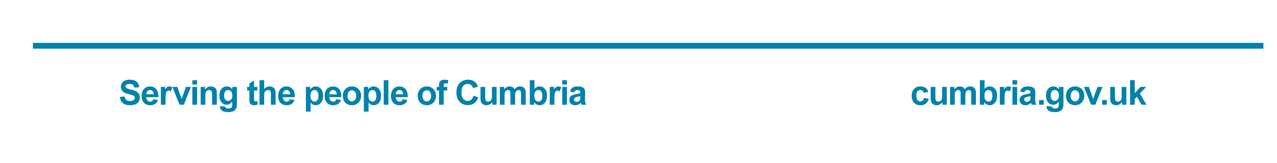 Area of developmentPhotoSkill progressionExperiences to support development at this stageBeginning…Then Moving On…To More Complex Skills